			Mistrovství Prahy – MP1 - 2018/19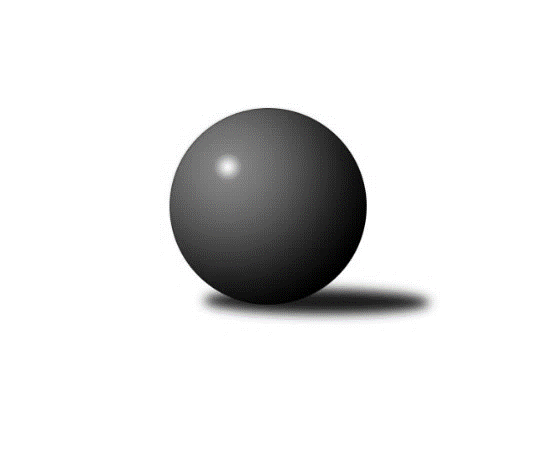 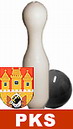 č.22Ročník 2018/2019	15.3.2019Nejlepšího výkonu v tomto kole: 2627 dosáhlo družstvo: AC Sparta PrahaVýsledky 22. kolaSouhrnný přehled výsledků:AC Sparta Praha	- TJ Astra Zahradní Město 	7:1	2627:2432	11.0:1.0	11.3.TJ Slavoj Velké Popovice 	- PSK Union Praha B	8:0	2512:2366	7.0:5.0	13.3.TJ Kobylisy A	- KK Slavoj Praha C	7:1	2403:2259	10.0:2.0	14.3.KK Konstruktiva Praha  C	- SK Meteor Praha B	6.5:1.5	2579:2484	7.0:5.0	14.3.VSK ČVUT Praha 	- Sokol Rudná A	3:5	2381:2473	5.0:7.0	14.3.SK Uhelné sklady Praha 	- SK Žižkov Praha B	8:0	2494:2245	10.0:2.0	14.3.Sokol Rudná B	- TJ Kobylisy B	6:2	2366:2327	7.0:5.0	15.3.Tabulka družstev:	1.	AC Sparta Praha	22	15	4	3	120.5 : 55.5 	165.0 : 99.0 	 2522	34	2.	TJ Astra Zahradní Město	22	13	1	8	95.5 : 80.5 	132.0 : 132.0 	 2432	27	3.	Sokol Rudná A	22	12	2	8	94.5 : 81.5 	130.5 : 133.5 	 2419	26	4.	SK Žižkov Praha B	22	12	1	9	96.5 : 79.5 	142.5 : 121.5 	 2464	25	5.	KK Konstruktiva Praha  C	22	12	1	9	93.5 : 82.5 	141.0 : 123.0 	 2461	25	6.	SK Uhelné sklady Praha	22	12	0	10	105.0 : 71.0 	153.0 : 111.0 	 2474	24	7.	TJ Kobylisy A	22	12	0	10	100.0 : 76.0 	153.5 : 110.5 	 2453	24	8.	SK Meteor Praha B	22	10	2	10	89.0 : 87.0 	120.5 : 143.5 	 2399	22	9.	VSK ČVUT Praha	22	9	2	11	83.5 : 92.5 	124.0 : 140.0 	 2389	20	10.	TJ Slavoj Velké Popovice	22	9	0	13	76.0 : 100.0 	124.5 : 139.5 	 2349	18	11.	Sokol Rudná B	22	8	0	14	74.5 : 101.5 	116.0 : 148.0 	 2360	16	12.	KK Slavoj Praha C	22	8	0	14	71.5 : 104.5 	112.5 : 151.5 	 2378	16	13.	TJ Kobylisy B	22	7	2	13	69.5 : 106.5 	119.5 : 144.5 	 2411	16	14.	PSK Union Praha B	22	7	1	14	62.5 : 113.5 	113.5 : 150.5 	 2374	15Podrobné výsledky kola:	 AC Sparta Praha	2627	7:1	2432	TJ Astra Zahradní Město 	Václav Klička	 	 227 	 204 		431 	 2:0 	 408 	 	208 	 200		Jakub Vodička	Martin Dubský	 	 226 	 227 		453 	 2:0 	 416 	 	207 	 209		Marek Šveda	Petr Neumajer	 	 235 	 201 		436 	 1:1 	 449 	 	221 	 228		Radek Fiala	Vladimíra Pavlatová	 	 214 	 201 		415 	 2:0 	 394 	 	195 	 199		Jaroslav Dryák	Vojta Krákora	 	 244 	 207 		451 	 2:0 	 394 	 	188 	 206		Tomáš Hroza	Petr Hartina	 	 242 	 199 		441 	 2:0 	 371 	 	174 	 197		Daniel Veselýrozhodčí: Vojta Krákora Nejlepší výkon utkání: 453 - Martin Dubský	 TJ Slavoj Velké Popovice 	2512	8:0	2366	PSK Union Praha B	Jaruška Havrdová	 	 214 	 202 		416 	 1:1 	 408 	 	200 	 208		Pavel Moravec	Jiří Mrzílek	 	 222 	 205 		427 	 1:1 	 370 	 	153 	 217		Petr Moravec	Bedřich Švec	 	 213 	 193 		406 	 1:1 	 400 	 	201 	 199		Josef Mach	Jason Holt	 	 226 	 200 		426 	 1:1 	 398 	 	187 	 211		Pavel Kantner	Karel Balliš	 	 209 	 212 		421 	 2:0 	 376 	 	188 	 188		Jarmila Fremrová	Pavel Šťovíček	 	 221 	 195 		416 	 1:1 	 414 	 	195 	 219		Karel Sedláčekrozhodčí:  Nejlepší výkon utkání: 427 - Jiří Mrzílek	 TJ Kobylisy A	2403	7:1	2259	KK Slavoj Praha C	Jaromír Žítek	 	 201 	 219 		420 	 2:0 	 398 	 	196 	 202		Petr Šťastný	Lubomír Chudoba	 	 211 	 201 		412 	 2:0 	 382 	 	191 	 191		Petra Sedláčková	Pavel Mezek	 	 211 	 222 		433 	 2:0 	 358 	 	173 	 185		Jana Průšová	Václav Bouchal	 	 207 	 187 		394 	 2:0 	 340 	 	159 	 181		Aleš Král	Karel Mašek	 	 186 	 212 		398 	 2:0 	 363 	 	183 	 180		Daniel Prošek	Vladimír Kohout *1	 	 176 	 170 		346 	 0:2 	 418 	 	204 	 214		Zdeněk Fůrarozhodčí: střídání: *1 od 85. hodu Pavel Červinka Nejlepší výkon utkání: 433 - Pavel Mezek	 KK Konstruktiva Praha  C	2579	6.5:1.5	2484	SK Meteor Praha B	Karel Hybš	 	 229 	 222 		451 	 1:1 	 451 	 	207 	 244		Jindra Pokorná	Petr Barchánek	 	 225 	 203 		428 	 2:0 	 392 	 	200 	 192		Vladimír Vošický	Jiří Čihák	 	 214 	 211 		425 	 1:1 	 424 	 	226 	 198		Josef Kučera	Miroslav Klement	 	 217 	 205 		422 	 1:1 	 406 	 	222 	 184		Josef Tesař	Ivan Harašta	 	 219 	 201 		420 	 0:2 	 435 	 	225 	 210		Zdeněk Barcal	Jan Barchánek	 	 218 	 215 		433 	 2:0 	 376 	 	183 	 193		Josef Jurášekrozhodčí:  Nejlepšího výkonu v tomto utkání: 451 kuželek dosáhli: Karel Hybš, Jindra Pokorná	 VSK ČVUT Praha 	2381	3:5	2473	Sokol Rudná A	Adam Vejvoda	 	 218 	 202 		420 	 2:0 	 407 	 	216 	 191		Pavel Strnad	Tomáš Kuneš	 	 173 	 204 		377 	 0:2 	 456 	 	229 	 227		Jiří Spěváček	Jan Knyttl	 	 205 	 188 		393 	 1:1 	 373 	 	167 	 206		Zdeněk Mora	Jiří Škoda	 	 178 	 214 		392 	 0:2 	 426 	 	206 	 220		Vlastimil Bachor	David Knoll	 	 217 	 192 		409 	 1:1 	 424 	 	196 	 228		Karel Kohout	Milan Vejvoda	 	 195 	 195 		390 	 1:1 	 387 	 	214 	 173		Jaromír Bokrozhodčí:  Nejlepší výkon utkání: 456 - Jiří Spěváček	 SK Uhelné sklady Praha 	2494	8:0	2245	SK Žižkov Praha B	Bohumil Bazika	 	 212 	 235 		447 	 2:0 	 355 	 	182 	 173		Josef Gebr	Jan Hloušek	 	 182 	 197 		379 	 1:1 	 371 	 	208 	 163		Jan Neckář	Tomáš Dvořák	 	 207 	 203 		410 	 2:0 	 356 	 	181 	 175		Anna Sailerová	Antonín Knobloch	 	 207 	 201 		408 	 1:1 	 385 	 	209 	 176		Karel Bubeníček	Miroslav Plachý	 	 207 	 223 		430 	 2:0 	 398 	 	190 	 208		Miloslav Všetečka	Martin Novák	 	 212 	 208 		420 	 2:0 	 380 	 	195 	 185		Martin Lukášrozhodčí:  Nejlepší výkon utkání: 447 - Bohumil Bazika	 Sokol Rudná B	2366	6:2	2327	TJ Kobylisy B	Martin Machulka	 	 175 	 179 		354 	 0:2 	 407 	 	189 	 218		Michal Kliment	Peter Koščo	 	 200 	 176 		376 	 1:1 	 370 	 	187 	 183		Josef Císař	Adam Lesák	 	 212 	 152 		364 	 1:1 	 395 	 	199 	 196		Vojtěch Vojtíšek	Pavel Kasal	 	 218 	 197 		415 	 2:0 	 339 	 	177 	 162		Václav Císař	Tomáš Keller	 	 226 	 186 		412 	 1:1 	 407 	 	193 	 214		Jaroslav Krčma	Radek Machulka	 	 232 	 213 		445 	 2:0 	 409 	 	210 	 199		Marián Kováčrozhodčí:  Nejlepší výkon utkání: 445 - Radek MachulkaPořadí jednotlivců:	jméno hráče	družstvo	celkem	plné	dorážka	chyby	poměr kuž.	Maximum	1.	Pavel Červinka 	TJ Kobylisy A	435.61	294.6	141.1	3.0	10/10	(468)	2.	Jiří Spěváček 	Sokol Rudná A	433.81	292.9	140.9	5.9	9/9	(479)	3.	Jan Neckář 	SK Žižkov Praha B	426.10	293.2	132.9	4.4	11/11	(496)	4.	Petr Neumajer 	AC Sparta Praha	424.72	292.2	132.5	4.9	10/10	(466)	5.	Vojtěch Vojtíšek 	TJ Kobylisy B	424.67	294.6	130.1	4.6	9/10	(474)	6.	Václav Klička 	AC Sparta Praha	424.61	284.5	140.1	3.8	9/10	(464)	7.	Radek Fiala 	TJ Astra Zahradní Město 	424.54	290.9	133.6	4.2	9/9	(469)	8.	Jan Hloušek 	SK Uhelné sklady Praha 	423.77	290.7	133.1	6.4	9/10	(467)	9.	Antonín Knobloch 	SK Uhelné sklady Praha 	423.58	292.5	131.1	5.7	10/10	(473)	10.	Pavel Strnad 	Sokol Rudná A	422.81	295.9	126.9	7.6	9/9	(438)	11.	Pavel Jahelka 	VSK ČVUT Praha 	422.69	288.5	134.1	4.1	9/9	(468)	12.	Martin Dubský 	AC Sparta Praha	420.84	286.9	134.0	5.5	10/10	(454)	13.	Vojta Krákora 	AC Sparta Praha	420.42	288.9	131.5	5.5	10/10	(475)	14.	Petr Hartina 	AC Sparta Praha	420.16	287.5	132.6	5.0	9/10	(468)	15.	Karel Hybš 	KK Konstruktiva Praha  C	419.30	287.1	132.2	5.3	10/11	(452)	16.	Miloslav Všetečka 	SK Žižkov Praha B	419.28	286.9	132.4	5.1	10/11	(475)	17.	Jan Barchánek 	KK Konstruktiva Praha  C	419.24	286.8	132.5	3.8	10/11	(488)	18.	Karel Mašek 	TJ Kobylisy A	417.42	288.1	129.3	6.3	8/10	(434)	19.	Martin Lukáš 	SK Žižkov Praha B	416.82	292.0	124.8	6.1	10/11	(475)	20.	Marián Kováč 	TJ Kobylisy B	416.23	290.2	126.0	6.6	10/10	(464)	21.	Vladimíra Pavlatová 	AC Sparta Praha	415.83	290.0	125.9	4.7	10/10	(484)	22.	Adam Vejvoda 	VSK ČVUT Praha 	413.19	284.8	128.4	6.3	9/9	(473)	23.	Anna Sailerová 	SK Žižkov Praha B	411.59	283.8	127.8	5.9	9/11	(453)	24.	Zbyněk Sedlák 	SK Uhelné sklady Praha 	411.37	290.7	120.7	7.6	9/10	(453)	25.	Martin Machulka 	Sokol Rudná B	409.49	291.1	118.4	9.2	7/10	(441)	26.	Karel Sedláček 	PSK Union Praha B	408.90	284.4	124.5	7.3	8/9	(453)	27.	Zdeněk Barcal 	SK Meteor Praha B	408.86	290.6	118.2	7.7	8/10	(470)	28.	Ivan Harašta 	KK Konstruktiva Praha  C	408.39	287.0	121.4	8.4	10/11	(444)	29.	Samuel Fujko 	KK Konstruktiva Praha  C	408.34	285.5	122.8	8.5	10/11	(480)	30.	Martin Novák 	SK Uhelné sklady Praha 	407.20	286.7	120.5	6.5	10/10	(457)	31.	Václav Bouchal 	TJ Kobylisy A	407.05	283.5	123.5	6.3	7/10	(431)	32.	Marek Šveda 	TJ Astra Zahradní Město 	404.93	287.8	117.1	10.1	9/9	(448)	33.	Pavel Mezek 	TJ Kobylisy A	404.93	278.7	126.2	6.9	10/10	(435)	34.	Pavel Kasal 	Sokol Rudná B	404.93	285.2	119.8	7.9	10/10	(445)	35.	Miroslav Klement 	KK Konstruktiva Praha  C	404.73	283.8	120.9	7.9	11/11	(441)	36.	Jaroslav Krčma 	TJ Kobylisy B	404.58	287.1	117.5	8.9	10/10	(456)	37.	Petr Barchánek 	KK Konstruktiva Praha  C	403.98	286.5	117.5	7.6	11/11	(461)	38.	Lubomír Chudoba 	TJ Kobylisy A	403.56	283.1	120.4	7.3	9/10	(423)	39.	Zdeněk Fůra 	KK Slavoj Praha C	403.31	284.2	119.1	7.6	9/9	(455)	40.	Bohumil Bazika 	SK Uhelné sklady Praha 	402.85	283.2	119.6	9.0	8/10	(453)	41.	Daniel Prošek 	KK Slavoj Praha C	402.07	279.3	122.7	10.4	8/9	(437)	42.	Pavel Kantner 	PSK Union Praha B	401.81	283.3	118.5	7.9	9/9	(431)	43.	Jaroslav Dryák 	TJ Astra Zahradní Město 	401.72	276.7	125.1	6.0	9/9	(452)	44.	Petra Sedláčková 	KK Slavoj Praha C	401.72	276.3	125.4	7.4	9/9	(434)	45.	Jaromír Žítek 	TJ Kobylisy A	401.59	281.8	119.8	8.7	10/10	(433)	46.	Radek Machulka 	Sokol Rudná B	400.94	284.2	116.7	9.1	9/10	(445)	47.	Tomáš Hroza 	TJ Astra Zahradní Město 	400.34	279.8	120.5	7.7	8/9	(450)	48.	Jaromír Bok 	Sokol Rudná A	400.29	276.2	124.1	8.6	8/9	(447)	49.	Josef Tesař 	SK Meteor Praha B	399.85	276.5	123.3	7.7	10/10	(475)	50.	Josef Kučera 	SK Meteor Praha B	399.48	280.7	118.8	8.9	9/10	(476)	51.	Tomáš Dvořák 	SK Uhelné sklady Praha 	398.85	278.2	120.7	7.4	8/10	(427)	52.	Pavel Moravec 	PSK Union Praha B	398.83	280.4	118.4	8.5	9/9	(425)	53.	Miroslav Kochánek 	VSK ČVUT Praha 	397.68	282.8	114.9	9.3	6/9	(464)	54.	Jindra Pokorná 	SK Meteor Praha B	397.26	279.3	118.0	8.6	9/10	(465)	55.	Karel Bubeníček 	SK Žižkov Praha B	397.20	282.6	114.6	9.7	11/11	(455)	56.	Jiří Mrzílek 	TJ Slavoj Velké Popovice 	396.28	278.3	118.0	9.0	9/10	(438)	57.	Bedřich Švec 	TJ Slavoj Velké Popovice 	395.02	279.3	115.7	8.3	9/10	(447)	58.	Karel Balliš 	TJ Slavoj Velké Popovice 	394.85	280.0	114.8	9.2	10/10	(461)	59.	Petr Zelenka 	Sokol Rudná A	394.30	276.4	117.9	8.9	6/9	(409)	60.	Jiří Piskáček 	VSK ČVUT Praha 	394.20	281.0	113.2	9.6	7/9	(448)	61.	Daniel Veselý 	TJ Astra Zahradní Město 	393.16	280.6	112.5	9.6	7/9	(433)	62.	Jason Holt 	TJ Slavoj Velké Popovice 	392.80	278.0	114.8	8.5	9/10	(449)	63.	Josef Gebr 	SK Žižkov Praha B	392.63	279.7	112.9	8.4	9/11	(437)	64.	Vladimír Vošický 	SK Meteor Praha B	392.44	277.5	114.9	7.7	7/10	(436)	65.	Josef Císař 	TJ Kobylisy B	392.43	280.4	112.0	10.4	8/10	(422)	66.	Michal Kliment 	TJ Kobylisy B	390.09	281.4	108.7	10.0	8/10	(425)	67.	Miroslav Kýhos 	Sokol Rudná B	390.00	282.3	107.7	9.8	7/10	(424)	68.	Milan Vejvoda 	VSK ČVUT Praha 	389.56	275.0	114.6	9.0	8/9	(432)	69.	Jarmila Fremrová 	PSK Union Praha B	389.15	274.9	114.3	9.8	8/9	(439)	70.	Josef Mach 	PSK Union Praha B	388.84	270.3	118.6	10.4	7/9	(443)	71.	Pavlína Kašparová 	PSK Union Praha B	388.23	274.3	113.9	9.3	7/9	(427)	72.	Jaruška Havrdová 	TJ Slavoj Velké Popovice 	387.83	276.4	111.4	11.2	10/10	(447)	73.	Petra Koščová 	Sokol Rudná B	387.75	278.7	109.1	9.7	9/10	(427)	74.	Petr Moravec 	PSK Union Praha B	387.51	278.6	108.9	8.2	9/9	(425)	75.	Jan Knyttl 	VSK ČVUT Praha 	384.98	276.4	108.6	9.3	6/9	(471)	76.	Petr Beneda 	KK Slavoj Praha C	384.51	279.8	104.7	11.9	8/9	(467)	77.	Josef Jurášek 	SK Meteor Praha B	383.56	269.5	114.0	9.1	9/10	(405)	78.	Karel Novotný 	Sokol Rudná A	382.79	280.1	102.7	12.0	9/9	(436)	79.	Josef Vodešil 	TJ Slavoj Velké Popovice 	382.74	274.2	108.5	13.8	9/10	(425)	80.	Václav Císař 	TJ Kobylisy B	378.69	274.7	104.0	11.9	10/10	(423)	81.	Vladimír Kohout 	TJ Kobylisy A	377.84	273.2	104.6	11.6	7/10	(426)	82.	Zdeněk Mora 	Sokol Rudná A	377.75	273.3	104.4	12.4	8/9	(426)	83.	Peter Koščo 	Sokol Rudná B	374.63	269.8	104.9	11.7	8/10	(413)		Petr Opatovsky 	SK Žižkov Praha B	461.00	292.0	169.0	1.0	1/11	(461)		Radovan Šimůnek 	TJ Astra Zahradní Město 	449.83	306.2	143.7	5.5	3/9	(474)		Miloslav Dušek 	SK Uhelné sklady Praha 	447.67	304.3	143.3	4.3	1/10	(471)		Vladislav Škrabal 	SK Žižkov Praha B	445.00	286.0	159.0	3.0	2/11	(468)		Luboš Kocmich 	VSK ČVUT Praha 	442.50	300.5	142.0	3.5	2/9	(470)		Josef Dvořák 	KK Slavoj Praha C	442.00	283.5	158.5	2.0	2/9	(455)		Martin Kozdera 	TJ Astra Zahradní Město 	433.00	308.0	125.0	7.0	1/9	(433)		Pavel Plachý 	SK Meteor Praha B	430.86	297.2	133.6	5.6	6/10	(480)		Jiří Čihák 	KK Konstruktiva Praha  C	428.50	295.8	132.8	4.0	2/11	(461)		Hana Křemenová 	SK Žižkov Praha B	428.25	286.0	142.3	4.9	2/11	(471)		Miluše Kohoutová 	Sokol Rudná A	427.00	277.0	150.0	4.0	1/9	(427)		Jakub Vodička 	TJ Astra Zahradní Město 	426.70	295.1	131.6	6.3	5/9	(486)		Karel Erben 	TJ Kobylisy B	424.00	300.5	123.5	8.0	2/10	(455)		Kateřina Holanová 	KK Slavoj Praha C	424.00	311.5	112.5	7.5	1/9	(449)		Pavel Pavlíček 	AC Sparta Praha	423.75	304.0	119.8	6.0	2/10	(427)		Vladimír Dvořák 	SK Meteor Praha B	423.00	291.0	132.0	6.0	1/10	(423)		Jaroslav Pleticha  ml.	KK Konstruktiva Praha  C	422.00	280.0	142.0	6.0	1/11	(422)		Stanislav Březina ml.  ml.	KK Slavoj Praha C	421.75	285.9	135.8	5.6	4/9	(467)		Vojtěch Kostelecký 	TJ Astra Zahradní Město 	421.50	278.0	143.5	3.0	2/9	(422)		Marek Sedlák 	TJ Astra Zahradní Město 	416.00	290.3	125.7	10.0	1/9	(427)		Miroslav Plachý 	SK Uhelné sklady Praha 	413.44	289.0	124.4	8.7	6/10	(441)		Bohumír Musil 	KK Konstruktiva Praha  C	412.50	283.0	129.5	5.0	2/11	(442)		Ludmila Erbanová 	Sokol Rudná A	412.00	272.0	140.0	5.0	1/9	(412)		Jan Šipl 	KK Slavoj Praha C	409.00	285.0	124.0	5.0	1/9	(409)		Vlastimil Bachor 	Sokol Rudná A	408.60	281.2	127.4	7.6	5/9	(467)		Roman Hrdlička 	KK Slavoj Praha C	407.75	277.3	130.5	7.0	2/9	(428)		Emilie Somolíková 	TJ Slavoj Velké Popovice 	404.33	287.3	117.0	8.0	3/10	(415)		Čeněk Zachař 	TJ Slavoj Velké Popovice 	402.00	284.0	118.0	5.5	2/10	(416)		Zbyněk Lébl 	KK Konstruktiva Praha  C	400.50	285.8	114.8	8.3	2/11	(429)		Vít Fikejzl 	AC Sparta Praha	400.00	287.0	113.0	10.0	1/10	(400)		Pavel Černý 	SK Uhelné sklady Praha 	398.25	278.5	119.8	7.8	2/10	(419)		František Vondráček 	KK Konstruktiva Praha  C	398.00	277.0	121.0	11.0	1/11	(398)		Petr Šťastný 	KK Slavoj Praha C	398.00	296.0	102.0	12.0	1/9	(398)		Tomáš Keller 	Sokol Rudná B	396.63	278.5	118.1	7.6	6/10	(437)		Petr Seidl 	TJ Astra Zahradní Město 	395.00	282.0	113.0	7.0	1/9	(395)		Aleš Král 	KK Slavoj Praha C	394.98	277.0	118.0	9.1	5/9	(499)		David Knoll 	VSK ČVUT Praha 	394.50	281.3	113.3	10.6	4/9	(445)		Markéta Březinová 	TJ Kobylisy B	393.17	250.2	143.0	8.4	3/10	(424)		Přemysl Šámal 	SK Meteor Praha B	392.38	276.6	115.8	10.2	4/10	(418)		Hana Zdražilová 	KK Slavoj Praha C	391.00	274.0	117.0	8.0	2/9	(401)		Boris Búrik 	KK Slavoj Praha C	390.40	278.8	111.6	11.0	5/9	(448)		Michal Truksa 	SK Žižkov Praha B	389.00	275.0	114.0	16.0	1/11	(389)		Jiří Zdráhal 	Sokol Rudná B	388.65	281.4	107.3	12.8	4/10	(399)		Tomáš Pokorný 	SK Žižkov Praha B	387.50	269.0	118.5	9.0	2/11	(390)		Tomáš Kudweis 	TJ Astra Zahradní Město 	387.00	266.3	120.7	7.3	3/9	(440)		Pavel Šťovíček 	TJ Slavoj Velké Popovice 	387.00	279.7	107.3	11.3	5/10	(416)		Tomáš Doležal 	TJ Astra Zahradní Město 	386.88	269.3	117.6	9.3	2/9	(434)		Jana Cermanová 	TJ Kobylisy B	386.50	276.0	110.5	11.0	2/10	(401)		Pavel Váňa 	SK Žižkov Praha B	385.50	264.5	121.0	7.0	2/11	(397)		Richard Glas 	VSK ČVUT Praha 	383.00	275.5	107.5	10.0	2/9	(385)		Miroslav Šostý 	SK Meteor Praha B	383.00	290.0	93.0	16.0	1/10	(383)		Karel Kohout 	Sokol Rudná A	381.50	272.8	108.8	9.8	4/9	(424)		Milan Dvořák 	Sokol Rudná B	380.00	265.0	115.0	11.0	1/10	(380)		Dana Školová 	SK Uhelné sklady Praha 	378.00	254.0	124.0	11.0	1/10	(378)		František Stibor 	TJ Kobylisy B	377.50	263.5	114.0	10.0	1/10	(381)		Petr Kapal 	TJ Slavoj Velké Popovice 	377.00	272.0	105.0	14.0	1/10	(377)		Vladimír Jahelka 	KK Slavoj Praha C	377.00	279.0	98.0	10.0	1/9	(377)		Tomáš Kuneš 	VSK ČVUT Praha 	376.67	274.7	102.0	12.0	3/9	(389)		Bohumil Strnad 	SK Žižkov Praha B	373.00	278.0	95.0	15.0	1/11	(373)		Jiří Tencar 	VSK ČVUT Praha 	371.50	267.0	104.5	14.0	2/9	(405)		Jiří Neumajer 	AC Sparta Praha	371.00	268.0	103.0	4.0	1/10	(371)		Jakub Jetmar 	TJ Astra Zahradní Město 	370.50	254.0	116.5	7.0	2/9	(392)		Adam Lesák 	Sokol Rudná B	370.21	264.7	105.5	12.4	5/10	(404)		Jan Kratochvíl 	TJ Slavoj Velké Popovice 	369.00	272.0	97.0	14.0	1/10	(369)		Jiří Škoda 	VSK ČVUT Praha 	365.75	267.9	97.8	12.7	4/9	(424)		Martin Berezněv 	Sokol Rudná A	365.33	257.0	108.3	12.8	2/9	(378)		Jana Průšová 	KK Slavoj Praha C	364.33	261.3	103.0	11.7	3/9	(382)		Luboš Maruna 	KK Slavoj Praha C	363.33	260.3	103.0	13.0	3/9	(406)		Lucie Hlavatá 	TJ Astra Zahradní Město 	359.33	262.7	96.7	15.7	3/9	(395)		Zdeněk Šrot 	TJ Kobylisy B	352.00	255.0	97.0	15.0	1/10	(352)		Jarmila Zimáková 	Sokol Rudná A	319.00	257.0	62.0	22.0	1/9	(319)		Eva Václavková 	TJ Slavoj Velké Popovice 	304.00	221.0	83.0	15.0	1/10	(304)Sportovně technické informace:Starty náhradníků:registrační číslo	jméno a příjmení 	datum startu 	družstvo	číslo startu15857	David Knoll	14.03.2019	VSK ČVUT Praha 	4x14640	Tomáš Kuneš	14.03.2019	VSK ČVUT Praha 	3x21760	Jiří Škoda	14.03.2019	VSK ČVUT Praha 	4x9891	Jiří Čihák	14.03.2019	KK Konstruktiva Praha  C	5x10464	Jakub Vodička	11.03.2019	TJ Astra Zahradní Město 	2x
Hráči dopsaní na soupisku:registrační číslo	jméno a příjmení 	datum startu 	družstvo	Program dalšího kola:23. kolo19.3.2019	út	17:30	TJ Kobylisy B - AC Sparta Praha	20.3.2019	st	17:30	PSK Union Praha B - VSK ČVUT Praha 	20.3.2019	st	19:30	SK Žižkov Praha B - TJ Slavoj Velké Popovice 	21.3.2019	čt	17:00	TJ Kobylisy A - KK Konstruktiva Praha  C	21.3.2019	čt	17:30	KK Slavoj Praha C - Sokol Rudná B	22.3.2019	pá	17:30	TJ Astra Zahradní Město  - SK Uhelné sklady Praha 	22.3.2019	pá	17:30	Sokol Rudná A - SK Meteor Praha B	Nejlepší šestka kola - absolutněNejlepší šestka kola - absolutněNejlepší šestka kola - absolutněNejlepší šestka kola - absolutněNejlepší šestka kola - dle průměru kuželenNejlepší šestka kola - dle průměru kuželenNejlepší šestka kola - dle průměru kuželenNejlepší šestka kola - dle průměru kuželenNejlepší šestka kola - dle průměru kuželenPočetJménoNázev týmuVýkonPočetJménoNázev týmuPrůměr (%)Výkon4xJiří SpěváčekRudná A4562xRadek MachulkaRudná B113.644453xMartin DubskýSparta4532xBohumil BazikaUS112.674475xJindra PokornáMeteor B4514xPavel MezekKobylisy A111.814335xVojta KrákoraSparta4513xJindra PokornáMeteor B108.814512xKarel HybšKonstruktiva C4513xKarel HybšKonstruktiva C108.814515xRadek FialaAstra4498xJiří SpěváčekRudná A108.7456